Анализ заболеваемости и посещаемости детьмиМБДОУ «Ваховский детский сад «Лесная сказка»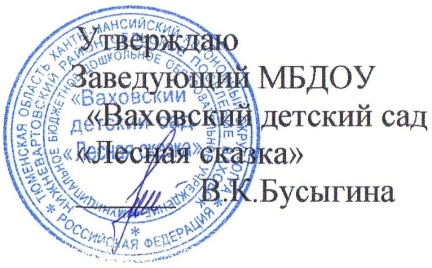 за 2017-2018 учебный год№ п/пПоказатели 2015-2016 уч. год2015-2016 уч. год2015-2016 уч. год2016-2017 уч. год2016-2017 уч. год2016-2017 уч. год2017-2018 уч. год2017-2018 уч. год2017-2018 уч. год№ п/пПоказатели Всего Ясли Сад Всего Ясли Сад Всего Ясли Сад 1Среднесписочный состав 8324596612546710572Число пропусков детей по болезни14393961043110325085311251909353Число пропусков на 1 ребенка1716171721161719164Средняя продолжительность одного заболевания7,59,67173,214214175Количество случаев заболевания1924115117232140187351526Количество случаев на одного ребенка  2,31,72,52,62,62,62,83,52,77Количество часто и длительно болеющих1-181710378Индекс здоровья№ 15% - 40%15%15%15%33%33%33%34%34%34%